máquinas simplesNa atividade de hoje quero que você pense como você transportaria essa caixa de brinquedos para a casa na floresta com o menor esforço possível, mas lembre-se ela está super pesada!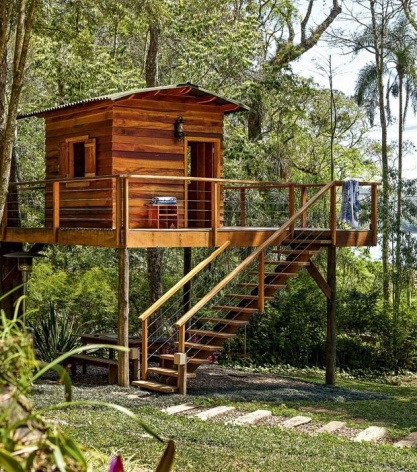 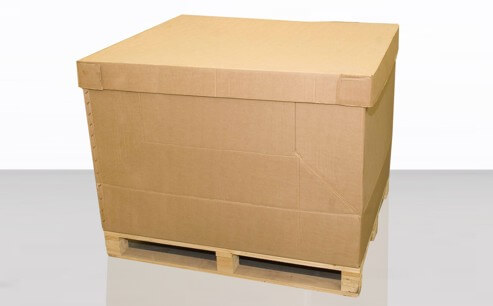 • Faça um projeto/desenho para representar como você pensou. • Liste os materiais que você acha necessário ter para executar esse projeto.• Agora veja o que você tem na sua casa e fazer o seu projeto.• Deu certo o que você havia pensado? Você tinha todos os materiais necessários?• Se não deu certo, não tem problema! Escreva o que você acha que errou e o que você poderia melhorar!_____________________________________________________________________________________________________________________________________________________________________________________________________________________________________________________________________________________________________________________________________________________________________________________________________________________________________________________________________________________________________________________________________________________________________________________________________________________________________________________________________________________________________________________________________________________________________________________________________________________________________________________________________________________________________________________________________________________________________________________________________________________________________________________________________________________________________________________________________________________________________________________________________________________________________________________________________________________________________________________________________________________________________________________________________________________________________________________________________________________________________________________________________________________________________________ Registre o seu projeto aqui.